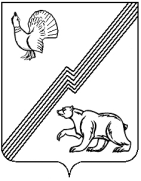 АДМИНИСТРАЦИЯ ГОРОДА ЮГОРСКАХанты-Мансийского автономного округа – ЮгрыПОСТАНОВЛЕНИЕот  12 февраля 2018 года                                                                                            №  392
Об утвержденииПоложения о создании музеевна территории города ЮгорскаВ целях регулирования вопросов создания негосударственных музеев на территории города Югорска, в соответствии с пунктом 1 части 1 статьи 16.1 Федерального закона от 06.10.2003 № 131-ФЗ «Об общих принципах организации местного самоуправления в Российской Федерации», подпунктом 1 пункта 1 статьи 6.1 Устава города Югорска:1. Утвердить Положение о создании музеев на территории города Югорска (приложение).2. Признать утратившим силу постановление администрации города Югорска от 10.11.2009 № 1942 «Об утверждении Положения о создании музеев на территории города Югорска».3. Опубликовать постановление в официальном печатном издании города Югорска                   и разместить на официальном сайте органов местного самоуправления города Югорска.4. Настоящее постановление вступает в силу после его официального опубликования.5. Контроль за выполнением постановления возложить на заместителя главы города Югорска Т.И. Долгодворову.Глава города Югорска                                                                                                Р.З. СалаховПриложениек постановлениюадминистрации города Югорскаот 12 февраля 2018 года №  392Положение о создании музеев на территории города ЮгорскаI. Общие положения1. Настоящее Положение разработано в соответствии с Федеральным законом от 06.10.2003 № 131-ФЗ «Об общих принципах организации местного самоуправления в Российской Федерации», Законом Российской Федерации от 09.10.1992 № 3612-I «Основы законодательства Российской Федерации о культуре», Федеральным законом от 26.05.1996 № 54-ФЗ «О музейном фонде и музеях в Российской Федерации» (далее по тексту - Закон о музеях), Законом Ханты-Мансийского автономного округа - Югры от 29.02.2008 № 17-оз «О регулировании отдельных вопросов в сфере музейного дела в Ханты-Мансийском автономном округе – Югре», Уставом города Югорска и регулирует отдельные вопросы создания и деятельности негосударственных музеев в городе Югорске.2. Действие настоящего Положения распространяется на негосударственные музеи, учрежденные муниципальным образованием городской округ город Югорск (далее - муниципальные музеи).3. Муниципальные музеи создаются в целях  хранения, изучения, публичного представления музейных предметов и музейных коллекций, включенных в состав Музейного фонда Российской Федерации, а также для иных целей, определенных федеральным законодательством.4. Основные понятия, используемые в настоящем Положении, применяются в том значении, что и в федеральном законодательстве и законодательстве Ханты-Мансийского автономного округа – Югры.II. Порядок учреждения муниципальных музеев5. Муниципальные музеи создаются в форме муниципальных учреждений в соответствии с законодательством Российской Федерации.Учредителем муниципальных музеев является муниципальное образование городской округ город Югорск (далее – учредитель).Функции и полномочия учредителя в отношении муниципальных музеев осуществляет Управление культуры администрации города Югорска (далее – Управление культуры).	6. К полномочиям Управления культуры в сфере музейной деятельности относятся:	1)  обеспечение создания правовых организационных и иных условий осуществления деятельности в сфере музейного дела на территории города Югорска;	2) участие в создании, реорганизации и ликвидации музеев;	3) проведение анализа ежегодных отчетов о деятельности музеев, в том числе о поступлении и расходовании финансовых и материальных средств;	4)  координация деятельности музеев;	5)  осуществление иной деятельности в пределах своих полномочий.7. Ликвидация муниципальных музеев осуществляется в соответствии с гражданским законодательством и Законом о музеях.III. Организация деятельности муниципальных музеев8. Деятельность музеев направлена на эффективное использование музейного фонда, привлечение большего числа посетителей, повышение объема и качества предоставляемых услуг.9. Для эффективного использования музейного фонда муниципальные музеи:1) разрабатывают и реализуют специальные программы, проекты и методики работы с разными категориями и группами посетителей;2) организуют научно-исследовательскую, культурно-образовательную, научно-методическую, информационно-справочную и иную работу в соответствии с уставными целями и задачами;3) осуществляют поиск предметов и коллекций, представляющих культурную ценность, получают и изучают сведения о таких предметах и коллекциях, обнаруженных другими лицами.10. Музейные предметы и музейные коллекции закрепляются учредителем за муниципальными музеями на праве оперативного управления. Управление музейными предметами и музейными коллекциями, находящимися в оперативном управлении муниципальных музеев, осуществляется в порядке, предусмотренном законодательством Российской Федерации, законодательством Ханты-Мансийского автономного округа – Югры и муниципальными правовыми актами города Югорска.11. Музейные предметы и музейные коллекции, находящиеся в  собственности учредителя, приватизации и какому-либо отчуждению не подлежат, за исключением случаев утраты, разрушения либо обмена на другие музейные предметы и музейные коллекции.Включение музейных предметов и музейных коллекций в состав фонда муниципального музея, а также их исключение из его состава производятся в установленном законодательством порядке.12. Правила учетной обработки музейных предметов и музейных коллекций (описания, измерения, маркировки и др.), условия хранения и обеспечения безопасности в соответствии с особой технологией изготовления, другой спецификой отдельных категорий данных предметов и коллекций, а также типовые формы основных учетных документов определяются инструкцией по учету и хранению музейных предметов и музейных коллекций, утверждаемой Министерством культуры Российской Федерации.13. Муниципальные музеи обязаны обеспечить в отношении своих фондов:1)  физическую сохранность и безопасность;2)  ведение и сохранность учетной документации;3) использование их в научных, культурных, образовательных, творческо-производственных целях.14. Передача прав на использование в коммерческих целях воспроизведения музейных предметов и музейных коллекций, находящихся в собственности учредителя, осуществляется муниципальными музеями в порядке, установленном действующим законодательством.15. Производство изобразительной, печатной, сувенирной и другой тиражированной продукции и товаров народного потребления с использованием изображений музейных предметов, музейных коллекций, зданий, закрепленных за муниципальными музеями на праве оперативного управления, объектов, расположенных на территориях этих музеев, а также с использованием их названий и символики осуществляется с разрешения учредителя.16. Основные учетные документы фонда подлежат бессрочному хранению и страховому копированию.17. Право первой публикации музейных предметов и музейных коллекций,  находящихся в муниципальном музее, принадлежит музею.18. Музейные предметы и музейные коллекции, хранящиеся в муниципальных музеях, не могут быть использованы в качестве обеспечения кредита или переданы в залог.19. Муниципальные музеи осуществляют свою деятельность в соответствии с предметом и целями деятельности, определенными законодательством Российской Федерации и Ханты-Мансийского автономного округа – Югры, муниципальными правовыми актами города Югорска и уставами учреждений.Муниципальные задания муниципальных музеев в соответствии с предусмотренными их уставами основными видами деятельности формирует и утверждает Управление культуры на основе общероссийских базовых (отраслевых) перечней (классификаторов) государственных и муниципальных услуг, оказываемых физическим лицам, регионального перечня (классификатора) государственных (муниципальных) услуг, не включенных в общероссийские базовые (отраслевые) перечни (классификаторы) государственных и муниципальных услуг, и работ, оказание и выполнение которых предусмотрено нормативными правовыми актами субъекта Российской Федерации (муниципальными правовыми актами), в том числе при осуществлении переданных им полномочий Российской Федерации и полномочий по предметам совместного ведения Российской Федерации и субъектов Российской Федерации.IV. Финансовое обеспечение деятельности муниципальных музеев20. Создание муниципальных музеев на территории города Югорска  является расходным обязательством города Югорска.21.    Источниками финансового обеспечения деятельности муниципальных музеев являются:1) средства бюджета города Югорска;2) безвозмездные поступления от физических и юридических лиц;3) средства от приносящей доход деятельности;4) иные источники в соответствии с законодательством Российской Федерации.